Games Night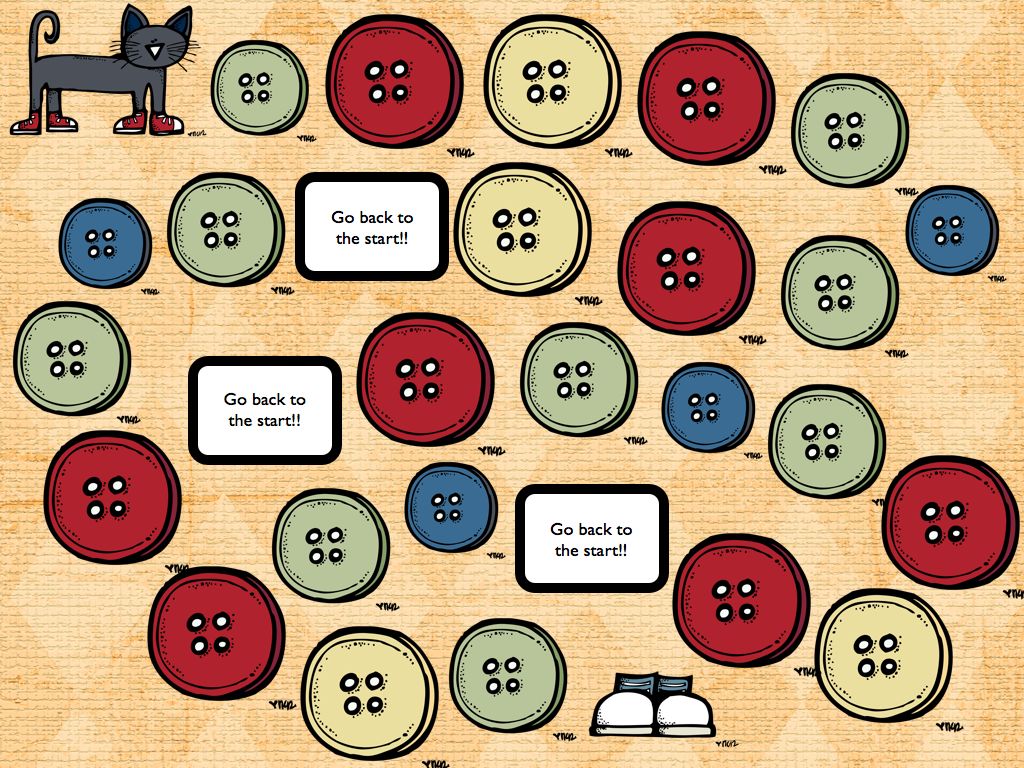   U(I) Math Club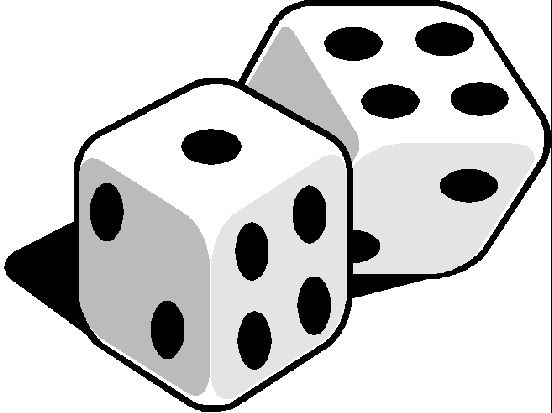     Thursday, Dec. 124:45 – wheneverJEB 005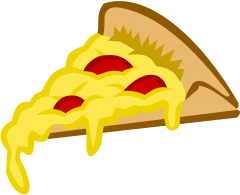 There will be pizza.  And we’ll make Platonic solids ornaments. 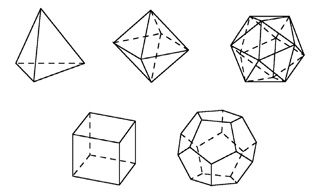 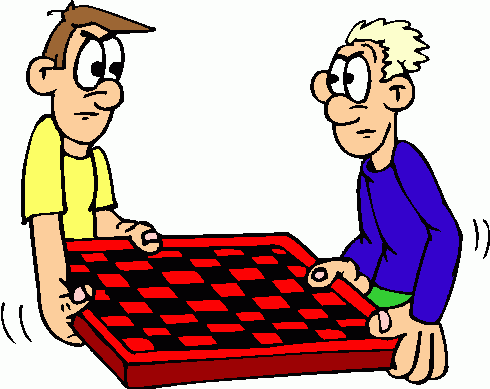 